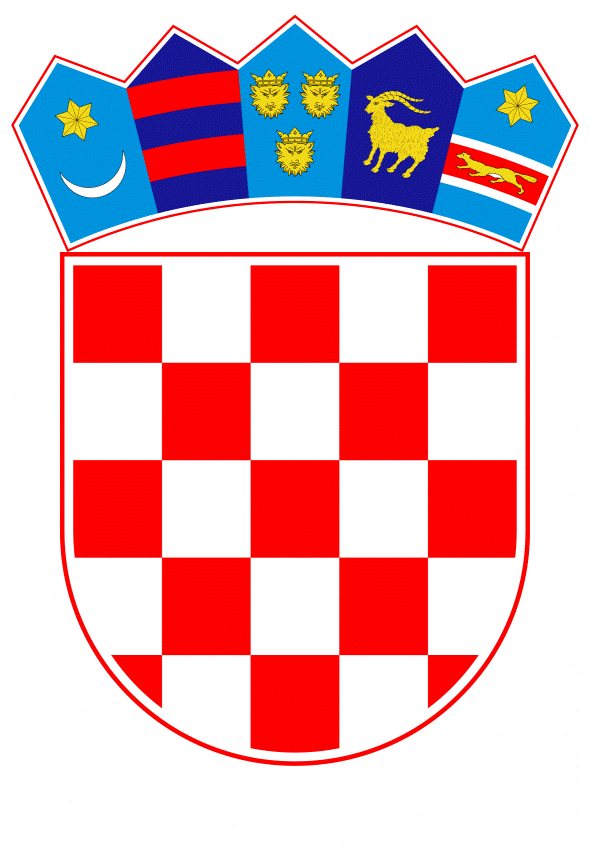 VLADA REPUBLIKE HRVATSKEZagreb, 25. veljače 2021.______________________________________________________________________________________________________________________________________________________________________________________________________________________________PrijedlogNa temelju članka 8. i članka 31. stavka 2. Zakona o Vladi Republike Hrvatske (Narodne novine, br. 150/11., 119/14., 93/16. i 116/18.), a u vezi s člankom 40.a Zakona o obnovi zgrada oštećenih potresom na području Grada Zagreba, Krapinsko-zagorske županije, Zagrebačke županije, Sisačko-moslavačke županije i Karlovačke županije (Narodne novine, br. 102/20. i 10/21.) i Odlukom o otvaranju računa za donacije financijskih sredstava u akciji „Pomoć za obnovu nakon potresa“ (Narodne novine, br. 147/20.), Vlada Republike Hrvatske je na sjednici održanoj _____________ donijelaO D L U K Uo raspodjeli donacija financijskih sredstava uplaćenih na račun državnog proračuna u akciji „Pomoć za obnovu nakon potresa“I.Ovom Odlukom utvrđuje se raspodjela doniranih financijskih sredstava koja su na račun državnog proračuna Republike Hrvatske uplaćena u akciji „Pomoć za obnovu nakon potresa“, a koja su namijenjena za sanaciju posljedica potresa u gradovima Petrinji, Sisku i Glini te drugim gradovima i općinama koje su pogodili razorni potresi, a za koje je proglašena katastrofa Odlukom o proglašenju katastrofe na području pogođenom potresom (Narodne novine, br. 1/21.). Na račun državnog proračuna Republike Hrvatske u akciji „Pomoć za obnovu nakon potresa“ do 24. veljače 2021. uplaćeno je ukupno 101.518.809,62 kuna, koje će se raspodijeliti u skladu s točkom II. ove Odluke.Financijska sredstva koja će na račun državnog proračuna Republike Hrvatske u akciji „Pomoć za obnovu nakon potresa“ biti uplaćena nakon 24. veljače 2021., raspodjeljivat će se svakog prvog radnog dana u mjesecu u skladu s točkom II. ove Odluke.  II.Financijska sredstva iz točke I. ove Odluke prikupljena u akciji „Pomoć za obnovu nakon potresa“ raspodijelit će se na pozicije Središnjeg državnog ureda za obnovu i stambeno zbrinjavanje. Financijska sredstva raspodijeljena na pozicije Središnjeg državnog ureda za obnovu i stambeno zbrinjavanje, koristit će se za obavljanje poslova obnove, odnosno uklanjanja obiteljskih kuća i gradnje zamjenskih obiteljskih kuća i za druge poslove koje obavlja Središnji državni ured za obnovu i stambeno zbrinjavanje u skladu sa Zakonom o obnovi zgrada oštećenih potresom na području Grada Zagreba, Krapinsko-zagorske županije, Zagrebačke županije, Sisačko-moslavačke županije i Karlovačke županije (Narodne novine, br. 102/20. i 10/21.) i aktima donesenima na temelju njega. III.Zadužuje se Središnji državni ured za obnovu i stambeno zbrinjavanje, da mjesečno izvještava Vladu Republike Hrvatske o utrošku financijskih sredstava prikupljenih u akciji „Pomoć za obnovu nakon potresa“ koja su raspodijeljena u skladu s ovom Odlukom te da na svojim mrežnim stranicama mjesečno objavljuje izvještaje o utrošku sredstava prikupljenih u akciji „Pomoć za obnovu nakon potresa“. IV.Ova Odluka stupa na snagu danom donošenja, a objavit će se u „Narodnim novinama“.KLASA: URBROJ:Zagreb,	PREDSJEDNIK	mr. sc. Andrej PlenkovićO B R A Z L O Ž E N J EOdlukom o otvaranju računa za donacije financijskih sredstava u akciji „Pomoć za obnovu nakon potresa“ (Narodne novine, broj 147/20.) koju je Vlada Republike Hrvatske donijela na sjednici održanoj 30. prosinca 2020. omogućeno je da se putem računa državnog proračuna Republike Hrvatske primaju uplate doniranih financijskih sredstava namijenjenih za sanaciju posljedica potresa u gradovima Petrinji, Sisku i Glini te drugim gradovima i općinama. Na račun državnog proračuna Republike Hrvatske u akciji „Pomoć za obnovu nakon potresa“ do 18. veljače 2021. je uplaćeno više od 100 milijuna kuna. S obzirom da su na predmetnom računu prikupljena značajna financijska sredstva, ovom se odlukom utvrđuje raspodjela doniranih financijskih sredstava koja su na račun državnog proračuna Republike Hrvatske uplaćena u akciji „Pomoć za obnovu nakon potresa“, a koja su namijenjena za sanaciju posljedica potresa u gradovima Petrinji, Sisku i Glini te drugim gradovima i općinama koje su pogodili razorni potresi, a za koje je proglašena katastrofa Odlukom o proglašenju katastrofe na području pogođenom potresom (Narodne novine, br. 1/21.). Prikupljena financijska sredstva će se raspodijeliti na pozicije Središnjeg državnog ureda za obnovu i stambeno zbrinjavanje i koristit će se za obnovu, odnosno uklanjanje obiteljskih kuća i gradnju zamjenskih obiteljskih kuća te za druge poslove koje u skladu sa Zakonom o obnovi zgrada oštećenih potresom na području Grada Zagreba, Krapinsko-zagorske županije, Zagrebačke županije, Sisačko-moslavačke županije i Karlovačke županije (Narodne novine, br. 102/20. i 10/21.) i aktima donesenima na temelju njega obavlja Središnji državni ured za obnovu i stambeno zbrinjavanje.Financijska sredstva koja će na račun državnog proračuna Republike Hrvatske u akciji „Pomoć za obnovu nakon potresa“ biti uplaćena nakon ove inicijalne raspodjele će se nastaviti raspodjeljivati Središnjem državnom uredu za obnovu i stambeno zbrinjavanje svakog prvog radnog dana u mjesecu. Uz navedeno, a kako bi se transparentno pratilo trošenje donacija, Središnji državni ured za obnovu i stambeno zbrinjavanje mjesečno će izvještavati Vladu Republike Hrvatske o utrošku financijskih sredstava prikupljenih u akciji „Pomoć za obnovu nakon potresa“ koja su raspodijeljena u skladu s ovom odlukom te će na svojim mrežnim stranicama mjesečno objavljivati izvještaje o utrošku sredstava prikupljenih u akciji „Pomoć za obnovu nakon potresa“. Slijedom navedenoga, predlaže se Vladi Republike Hrvatske donošenje ove predmetne odluke.Predlagatelj:Ministarstvo financijaPredmet:Prijedlog odluke o raspodjeli donacija financijskih sredstava uplaćenih na račun državnog proračuna u akciji „Pomoć za obnovu nakon potresa“